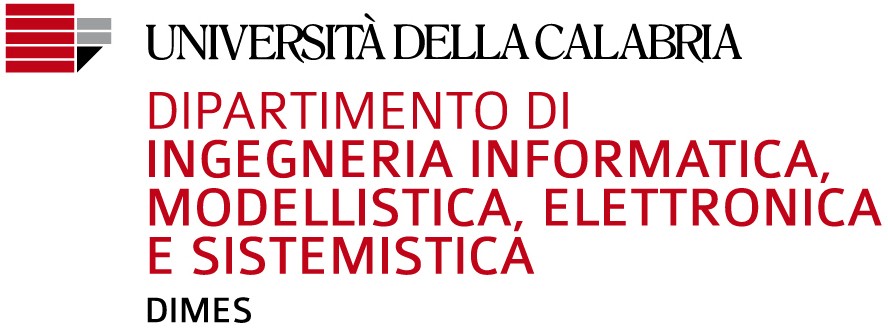 SEDUTA ORDINARIA (ANTE DM 509/DDMM 509/270) CORSI DI LAUREA MAGISTRALI16-20 ottobre 2023* Il titolo della tesi dovrà essere inserito su ESSE3.Dipartimento di Ingegneria Informatica, Modellistica, Elettronica e Sistemistica / DIMESUniversità della CalabriaVia P. Bucci87036 Rende (CS) - ITALIATel. (+39) 0984.494718Fax (+39) 0984.494713dipartimento.dimes@pec.unical.itwww.dimes.unical.itINVIO DOMANDA PREISCRIZIONE ALLA SEGRETERIA STUDENTI19 – 26 settembrePRESENTAZIONE DOMANDA DI FINE CORSO SU ESSE319 – 26 settembreCOMUNICAZIONE TITOLO TESI*entro 26 settembreCARICAMENTO VERSIONE DEFINITIVA TESI SU ESSE3 DA PARTE DELLO STUDENTEAPPROVAZIONE TESI SU ESSE3 DA PARTE DEL RELATORE19 settembre   -   8 ottobre19 settembre   -   8 ottobreCARICAMENTO PRESENTAZIONE TESI SULLA PIATTAFORMA DIDATTICA DIMES5 giorni prima della sedutaCOMUNICAZIONE RINUNCIA A PARTECIPAZIONE ALLA SEDUTAentro 23 settembreTERMINE CERTIFICAZIONE DEL SUPERAMENTO DI TUTTI GLI ESAMI SOSTENUTI23 settembreNOMINA COMMISSIONI DI LAUREA2 – 6 ottobre